三菱FX3U以太网编程上下载实现关键词： 三菱FX3U 以太网 编程 上下载 FX3U-ENET-ADP摘要：本案例讲述的是FX3U通过FX3U-ENET-ADP以太网无线编程/无线监控/上下载修改程序,挂上一个FX3U-ENET-ADP或者FX3U-ENET-L，再把网络路由器连上外网万维网就可以通过网络远程监控/上下载/修改PLC程序的实施过程。一、项目回顾：项目名称：发那科M-20iA工业机器人智能喷涂项目（1）项目硬件：1、发那科M-20iA工业机器人  2台2、三菱FX3U-64MR-EA/A  2台3、FX3U-485-ADP  2块4、FX3U-ENET-ADP  1块（2）简略描述：    两台三菱FX3U-64MR-EA/A通过FX3U-485-ADP实现1：1通信方式数据交互控制两台发那科M-20iA工业机器人以及周边辅助流水线设备，实现卫浴陶瓷釉料智能喷涂。FX3U主站挂接三菱FX3U-ENET-ADP扩展实现远程远程编写程序/监控数据/修改程序/维修维护。（3）项目效果：1、实现机器换人。2、提高生产效率；提高产品质量；减轻人工劳动强度。3、两台喷釉机器人代替原来的8工位人工施釉线。4、减少职业病的发生。（4）现场应用照片如图1-1 1-2所示：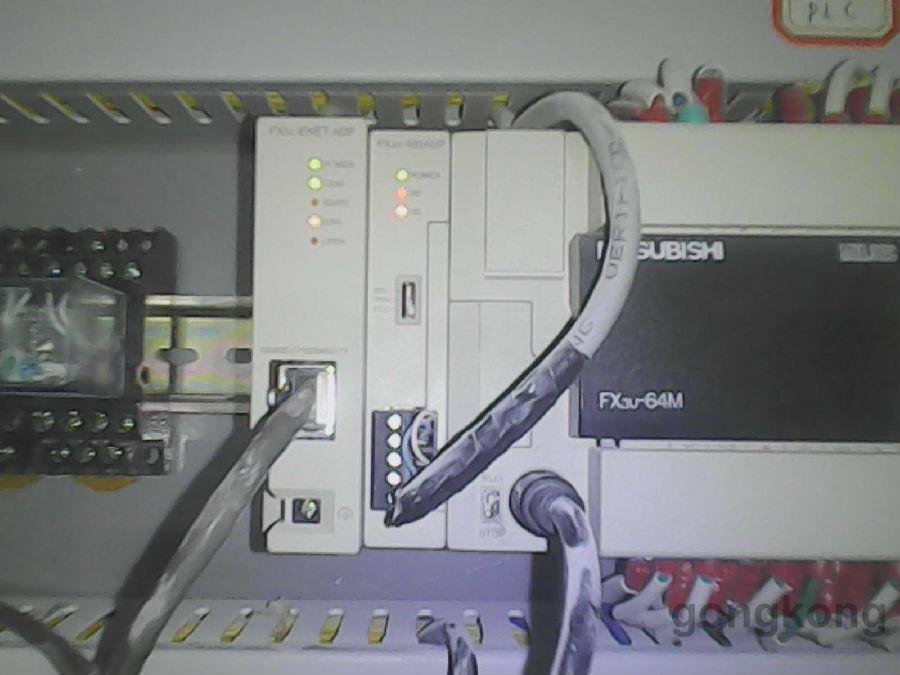                             图1-1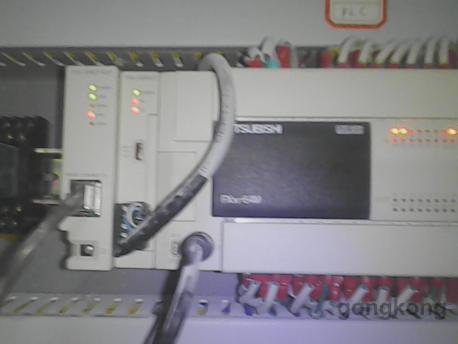                         图1-2二、三菱FX3U通过FX3U-ENET-ADP实现无线编程上下载步骤如下硬件准备如下：第一步：硬件连接（图1-3）。1、FX3U-ENET-ADP模块与PLC主机跟网线路由器之间的连接。2、腾达路由器与PLCFX3U-ENET-ADP模块之间的连接。3、PLC电源的连接。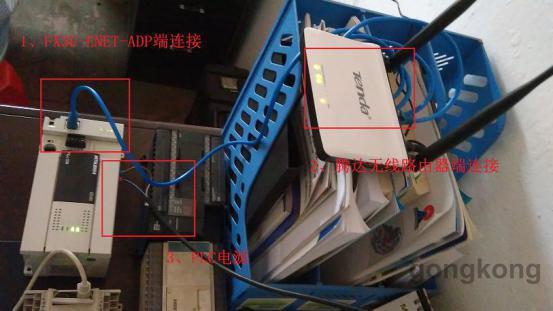                             图1-3第二步：手动设定PLC的IP地址（图1-4）。1、先在三菱FX系列PLC编程口端插上编程线USB-SC09。2、打开三菱PLC编程软件GX WORK2。3、双击左边栏目录树（PLC参数）—进入FX参数设置—点击以太网端口设置。4、定义PLC在无线路由器的IP地址如下：        IP地址：192.168.0.5        子网掩码：255.255.255.0        默认网关：192.168.0.1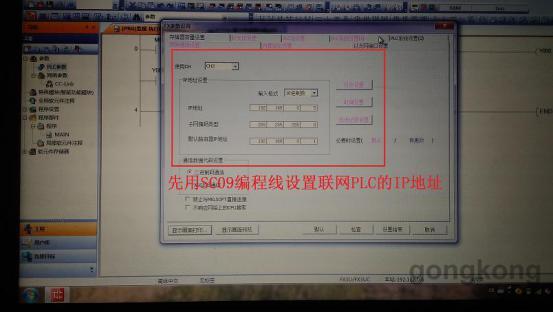                             图1-4第三步：点击PLC读取，选择FXCPU（图1-5）。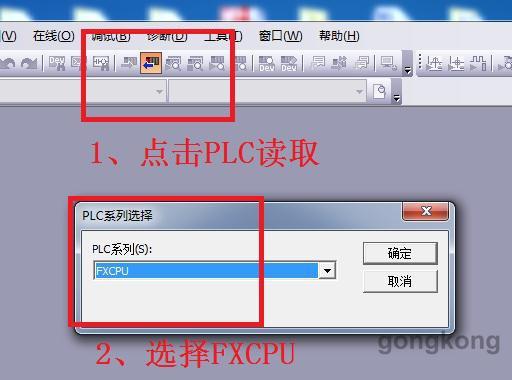                             图1-5第四步：在弹出的连接目标设置页面（图1-6）。1、第一行选择，Ethernet Board2、第二行选择，PLC Module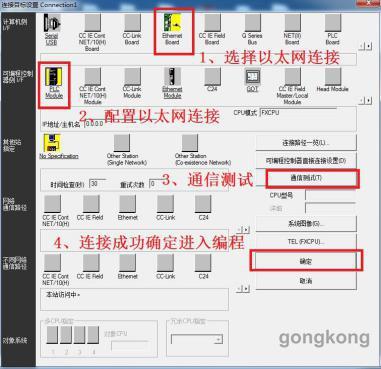                             图1-6第五步：双击PLC Module进入已连接PLC的IP搜索页面（图1-7）。1、以太网端口直接连接。2、通过集线器连接。此处我们选择2通过集线器连接！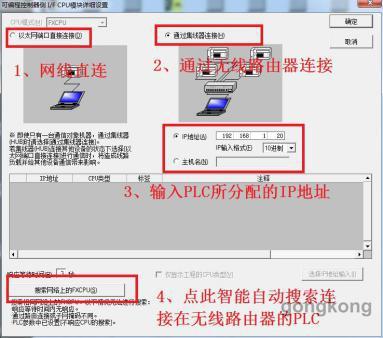                             图1-7第六步：手动输入之前第二步用SC09编程线设置的IP地址：192.168.0.5（图1-8）。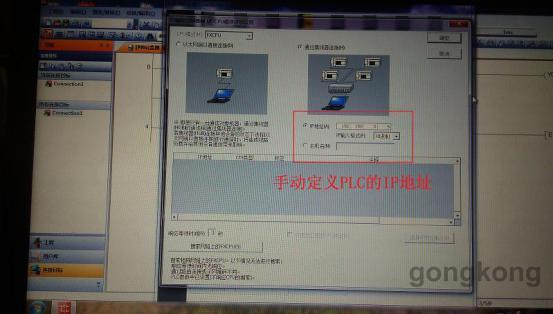                             图1-8第七步：点击→搜索网络上的以太网内置型CPU（s），然后在灰色框出现搜索到的连接在无线路由器的PLC CPU所在的IP地址（图1-9）。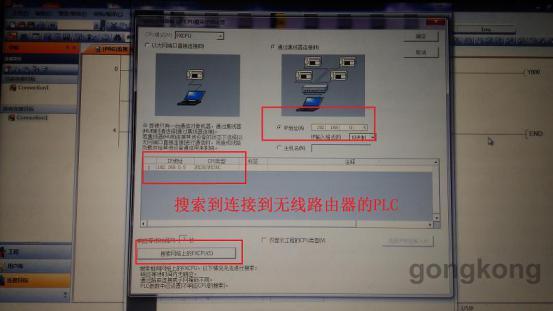                             图1-9第八步：返回第四步的连接目标设置页面→点击通信测试→弹出窗口<已成功与FX3U/FX3UCCPU连接>（图1-10）。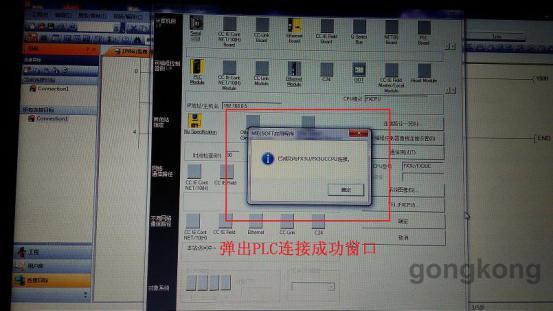                             图1-10第九步：返回第四步的连接目标设置页面→点击连接路径一览→弹出如下连接画面（图1-11）。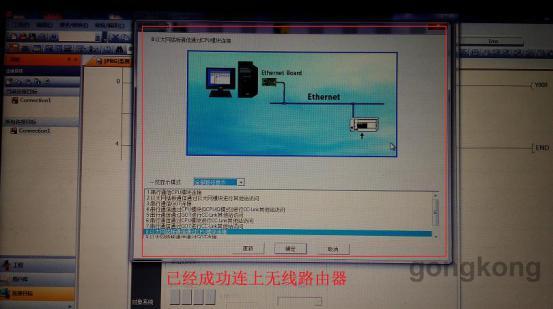                             图1-11第十步：通过无线路由器远程下载PLC程序（图1-12）。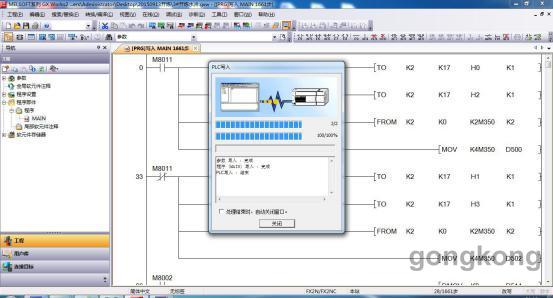                             图1-12第十一步：通过无线路由器远程监控PLC内部寄存器数据（图1-13）。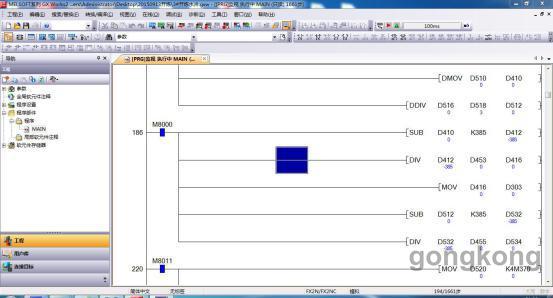                             图1-13第十二步：通过无线路由器远程RUN/STOP切换、修改PLC程序、维修维护设备电路（图1-14）。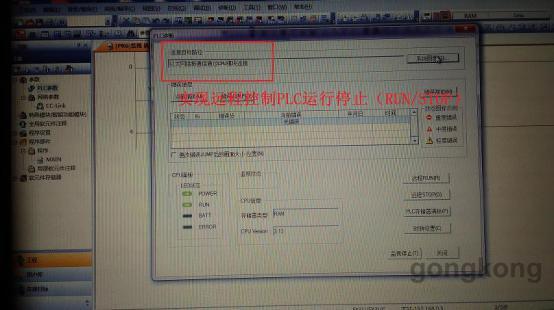                             图1-14第十三步：分别观察三处指示灯的变化与闪烁（图1-15）。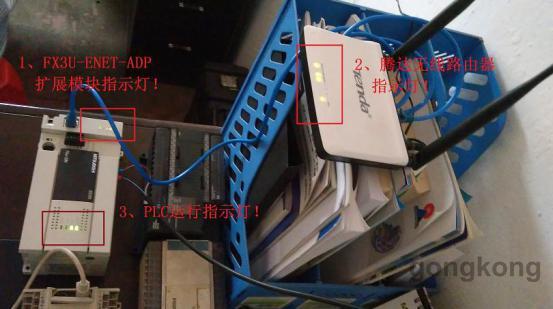                             图1-15参考文献：1、FX3U系列微型可编程控制器用户手册[硬件篇]2、FX3G,FX3U,FX3UC编程手册3、FX3U-ENET-ADP中文手册4、三菱Q系列以太网通信品名牌子规格型号数量PLC三菱FX3U-48MR-ES/A1台扩展模块三菱FX3U-ENET-ADP1块无线路由器Tenda腾达300M1个网线1根PC笔记本电脑联想Thinkpad1台